Зарегистрировано в Минюсте России 14 января 2022 г. N 66870МИНИСТЕРСТВО ЦИФРОВОГО РАЗВИТИЯ, СВЯЗИИ МАССОВЫХ КОММУНИКАЦИЙ РОССИЙСКОЙ ФЕДЕРАЦИИПРИКАЗот 15 ноября 2021 г. N 1187ОБ УТВЕРЖДЕНИИ ПЕРЕЧНЯИНДИКАТОРОВ РИСКА НАРУШЕНИЯ ОБЯЗАТЕЛЬНЫХ ТРЕБОВАНИЙПРИ ОСУЩЕСТВЛЕНИИ ФЕДЕРАЛЬНОГО ГОСУДАРСТВЕННОГО КОНТРОЛЯ(НАДЗОРА) ЗА ОБРАБОТКОЙ ПЕРСОНАЛЬНЫХ ДАННЫХВ соответствии с пунктом 1 части 10 статьи 23 Федерального закона от 31 июля 2020 г. N 248-ФЗ "О государственном контроле (надзоре) и муниципальном контроле в Российской Федерации" (Собрание законодательства Российской Федерации, 2020, N 31, ст. 5007; 2021, N 24, ст. 4188), пунктом 2 Положения о федеральном государственном контроле (надзоре) за обработкой персональных данных, утвержденного постановлением Правительства Российской Федерации от 29 июня 2021 г. N 1046 (Собрание законодательства Российской Федерации, 2021, N 27, ст. 5424), пунктом 1 Положения о Министерстве цифрового развития, связи и массовых коммуникаций Российской Федерации, утвержденного постановлением Правительства Российской Федерации от 2 июня 2008 г. N 418 (Собрание законодательства Российской Федерации, 2008, N 23, ст. 2708; 2021, N 40, ст. 6867), приказываю:Утвердить прилагаемый перечень индикаторов риска нарушения обязательных требований при осуществлении федерального государственного контроля (надзора) за обработкой персональных данных.МинистрМ.И.ШАДАЕВУтвержденприказом Министерствацифрового развития, связии массовых коммуникацийРоссийской Федерацииот 15.11.2021 N 1187ПЕРЕЧЕНЬИНДИКАТОРОВ РИСКА НАРУШЕНИЯ ОБЯЗАТЕЛЬНЫХ ТРЕБОВАНИЙПРИ ОСУЩЕСТВЛЕНИИ ФЕДЕРАЛЬНОГО ГОСУДАРСТВЕННОГО КОНТРОЛЯ(НАДЗОРА) ЗА ОБРАБОТКОЙ ПЕРСОНАЛЬНЫХ ДАННЫХ1. Установление Федеральной службой по надзору в сфере связи, информационных технологий и массовых коммуникаций и (или) ее территориальным органом (далее - контролирующий орган) <1> в течение календарного года десяти и более фактов несоответствия сведений, предоставляемых контролируемым лицом по запросу контролирующего органа, и информации, поступившей в контролирующий орган от граждан, в части, касающейся наличия в деятельности контролируемого лица признаков неправомерной обработки их персональных данных.--------------------------------<1> Пункт 2 Положения о федеральном государственном контроле (надзоре) за обработкой персональных данных, утвержденного постановлением Правительства Российской Федерации от 29 июня 2021 г. N 1046 (Собрание законодательства Российской Федерации, 2021, N 27, ст. 5424).2. Установление контролирующим органом в течение календарного года десяти и более фактов предоставления неограниченному кругу лиц доступа к базам персональных данных и (или) распространения баз персональных данных в информационно-телекоммуникационной сети "Интернет", имеющих признаки принадлежности контролируемому лицу.3. Установление контролирующим органом трех и более фактов несоответствия информации, указанной контролируемым лицом в уведомлениях, подлежащих направлению в контролирующий орган в соответствии с частью 3 статьи 12 и частью 1 статьи 22 Федерального закона от 27 июля 2006 г. N 152-ФЗ "О персональных данных", сведениям, размещенным на принадлежащем такому контролируемому лицу сайте в информационно-телекоммуникационной сети "Интернет" в соответствии с частью 2 статьи 18.1 Федерального закона от 27 июля 2006 г. N 152-ФЗ "О персональных данных".(п. 3 введен Приказом Минцифры России от 17.08.2023 N 720)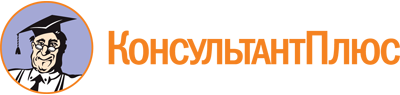 Приказ Минцифры России от 15.11.2021 N 1187
(ред. от 17.08.2023)
"Об утверждении перечня индикаторов риска нарушения обязательных требований при осуществлении федерального государственного контроля (надзора) за обработкой персональных данных"
(Зарегистрировано в Минюсте России 14.01.2022 N 66870)Документ предоставлен КонсультантПлюс

www.consultant.ru

Дата сохранения: 27.04.2024
 Список изменяющих документов(в ред. Приказа Минцифры России от 17.08.2023 N 720)Список изменяющих документов(в ред. Приказа Минцифры России от 17.08.2023 N 720)